Apples3.   To avoid duplication, please provide the new grape producer’s name, farm name, and partners.Please record any COMMENTS on crop quality, growing season, difficulties, etc.,.CONCLUSIONFRUIT INVENTORY SURVEY2019 CROPFRUIT INVENTORY SURVEY2019 CROPFRUIT INVENTORY SURVEY2019 CROPFRUIT INVENTORY SURVEY2019 CROPFRUIT INVENTORY SURVEY2019 CROPFRUIT INVENTORY SURVEY2019 CROPFRUIT INVENTORY SURVEY2019 CROPFRUIT INVENTORY SURVEY2019 CROPFRUIT INVENTORY SURVEY2019 CROPFRUIT INVENTORY SURVEY2019 CROPOMB No. 0535-0039  Approval Expires: Project Code: 491   QID:   SMetaKey: OMB No. 0535-0039  Approval Expires: Project Code: 491   QID:   SMetaKey: 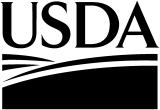 United StatesDepartment ofAgriculture(MASTER)(MASTER)(MASTER)(MASTER)(MASTER)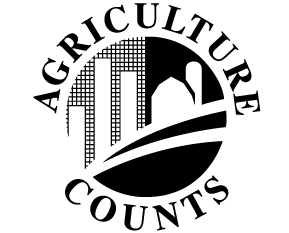 NATIONALAGRICULTURALSTATISTICSSERVICE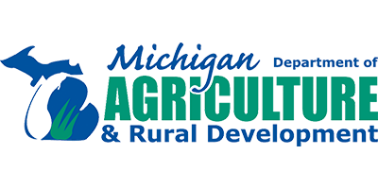 USDA/NASS – MichiganGreat Lakes Region P.O. Box 30239Lansing, MI  48909-9983Telephone: (517) 324-5300Facsimile: (855) 270-2709E-mail: NASSRFOGLR@nass.usda.gov   USDA/NASS – MichiganGreat Lakes Region P.O. Box 30239Lansing, MI  48909-9983Telephone: (517) 324-5300Facsimile: (855) 270-2709E-mail: NASSRFOGLR@nass.usda.gov   USDA/NASS – MichiganGreat Lakes Region P.O. Box 30239Lansing, MI  48909-9983Telephone: (517) 324-5300Facsimile: (855) 270-2709E-mail: NASSRFOGLR@nass.usda.gov   USDA/NASS – MichiganGreat Lakes Region P.O. Box 30239Lansing, MI  48909-9983Telephone: (517) 324-5300Facsimile: (855) 270-2709E-mail: NASSRFOGLR@nass.usda.gov   USDA/NASS – MichiganGreat Lakes Region P.O. Box 30239Lansing, MI  48909-9983Telephone: (517) 324-5300Facsimile: (855) 270-2709E-mail: NASSRFOGLR@nass.usda.gov   USDA/NASS – MichiganGreat Lakes Region P.O. Box 30239Lansing, MI  48909-9983Telephone: (517) 324-5300Facsimile: (855) 270-2709E-mail: NASSRFOGLR@nass.usda.gov   Please make corrections to name, address and ZIP Code, if necessaryPlease make corrections to name, address and ZIP Code, if necessaryPlease make corrections to name, address and ZIP Code, if necessaryPlease make corrections to name, address and ZIP Code, if necessaryPlease make corrections to name, address and ZIP Code, if necessaryMichigan’s fruit industry needs updated information for planning, marketing, and production forecasting.The information you provide will be used for statistical purposes only. Your responses will be kept confidential and any person who willfully discloses ANY identifiable information about you or your operation is subject to a jail term, a fine, or both. This survey is conducted in accordance with the Confidential Information Protection provisions of Title V, Subtitle A, Public Law 107-347 and other applicable Federal laws. For more information on how we protect your information please visit: https://www.nass.usda.gov/confidentiality. Response is voluntary.Michigan’s fruit industry needs updated information for planning, marketing, and production forecasting.The information you provide will be used for statistical purposes only. Your responses will be kept confidential and any person who willfully discloses ANY identifiable information about you or your operation is subject to a jail term, a fine, or both. This survey is conducted in accordance with the Confidential Information Protection provisions of Title V, Subtitle A, Public Law 107-347 and other applicable Federal laws. For more information on how we protect your information please visit: https://www.nass.usda.gov/confidentiality. Response is voluntary.Michigan’s fruit industry needs updated information for planning, marketing, and production forecasting.The information you provide will be used for statistical purposes only. Your responses will be kept confidential and any person who willfully discloses ANY identifiable information about you or your operation is subject to a jail term, a fine, or both. This survey is conducted in accordance with the Confidential Information Protection provisions of Title V, Subtitle A, Public Law 107-347 and other applicable Federal laws. For more information on how we protect your information please visit: https://www.nass.usda.gov/confidentiality. Response is voluntary.Michigan’s fruit industry needs updated information for planning, marketing, and production forecasting.The information you provide will be used for statistical purposes only. Your responses will be kept confidential and any person who willfully discloses ANY identifiable information about you or your operation is subject to a jail term, a fine, or both. This survey is conducted in accordance with the Confidential Information Protection provisions of Title V, Subtitle A, Public Law 107-347 and other applicable Federal laws. For more information on how we protect your information please visit: https://www.nass.usda.gov/confidentiality. Response is voluntary.Michigan’s fruit industry needs updated information for planning, marketing, and production forecasting.The information you provide will be used for statistical purposes only. Your responses will be kept confidential and any person who willfully discloses ANY identifiable information about you or your operation is subject to a jail term, a fine, or both. This survey is conducted in accordance with the Confidential Information Protection provisions of Title V, Subtitle A, Public Law 107-347 and other applicable Federal laws. For more information on how we protect your information please visit: https://www.nass.usda.gov/confidentiality. Response is voluntary.Michigan’s fruit industry needs updated information for planning, marketing, and production forecasting.The information you provide will be used for statistical purposes only. Your responses will be kept confidential and any person who willfully discloses ANY identifiable information about you or your operation is subject to a jail term, a fine, or both. This survey is conducted in accordance with the Confidential Information Protection provisions of Title V, Subtitle A, Public Law 107-347 and other applicable Federal laws. For more information on how we protect your information please visit: https://www.nass.usda.gov/confidentiality. Response is voluntary.Michigan’s fruit industry needs updated information for planning, marketing, and production forecasting.The information you provide will be used for statistical purposes only. Your responses will be kept confidential and any person who willfully discloses ANY identifiable information about you or your operation is subject to a jail term, a fine, or both. This survey is conducted in accordance with the Confidential Information Protection provisions of Title V, Subtitle A, Public Law 107-347 and other applicable Federal laws. For more information on how we protect your information please visit: https://www.nass.usda.gov/confidentiality. Response is voluntary.Michigan’s fruit industry needs updated information for planning, marketing, and production forecasting.The information you provide will be used for statistical purposes only. Your responses will be kept confidential and any person who willfully discloses ANY identifiable information about you or your operation is subject to a jail term, a fine, or both. This survey is conducted in accordance with the Confidential Information Protection provisions of Title V, Subtitle A, Public Law 107-347 and other applicable Federal laws. For more information on how we protect your information please visit: https://www.nass.usda.gov/confidentiality. Response is voluntary.Michigan’s fruit industry needs updated information for planning, marketing, and production forecasting.The information you provide will be used for statistical purposes only. Your responses will be kept confidential and any person who willfully discloses ANY identifiable information about you or your operation is subject to a jail term, a fine, or both. This survey is conducted in accordance with the Confidential Information Protection provisions of Title V, Subtitle A, Public Law 107-347 and other applicable Federal laws. For more information on how we protect your information please visit: https://www.nass.usda.gov/confidentiality. Response is voluntary.Michigan’s fruit industry needs updated information for planning, marketing, and production forecasting.The information you provide will be used for statistical purposes only. Your responses will be kept confidential and any person who willfully discloses ANY identifiable information about you or your operation is subject to a jail term, a fine, or both. This survey is conducted in accordance with the Confidential Information Protection provisions of Title V, Subtitle A, Public Law 107-347 and other applicable Federal laws. For more information on how we protect your information please visit: https://www.nass.usda.gov/confidentiality. Response is voluntary.According to the Paperwork Reduction Act of 1995, an agency may not conduct or sponsor, and a person is not required to respond to, a collection of information unless it displays a valid OMB control number. The valid OMB number is 0535-0039.  The time required to complete this information collection is estimated to average 20 minutes per response, including the time for reviewing instructions, searching existing data sources, gathering and maintaining the data needed, and completing and reviewing the collection of information. According to the Paperwork Reduction Act of 1995, an agency may not conduct or sponsor, and a person is not required to respond to, a collection of information unless it displays a valid OMB control number. The valid OMB number is 0535-0039.  The time required to complete this information collection is estimated to average 20 minutes per response, including the time for reviewing instructions, searching existing data sources, gathering and maintaining the data needed, and completing and reviewing the collection of information. According to the Paperwork Reduction Act of 1995, an agency may not conduct or sponsor, and a person is not required to respond to, a collection of information unless it displays a valid OMB control number. The valid OMB number is 0535-0039.  The time required to complete this information collection is estimated to average 20 minutes per response, including the time for reviewing instructions, searching existing data sources, gathering and maintaining the data needed, and completing and reviewing the collection of information. According to the Paperwork Reduction Act of 1995, an agency may not conduct or sponsor, and a person is not required to respond to, a collection of information unless it displays a valid OMB control number. The valid OMB number is 0535-0039.  The time required to complete this information collection is estimated to average 20 minutes per response, including the time for reviewing instructions, searching existing data sources, gathering and maintaining the data needed, and completing and reviewing the collection of information. According to the Paperwork Reduction Act of 1995, an agency may not conduct or sponsor, and a person is not required to respond to, a collection of information unless it displays a valid OMB control number. The valid OMB number is 0535-0039.  The time required to complete this information collection is estimated to average 20 minutes per response, including the time for reviewing instructions, searching existing data sources, gathering and maintaining the data needed, and completing and reviewing the collection of information. According to the Paperwork Reduction Act of 1995, an agency may not conduct or sponsor, and a person is not required to respond to, a collection of information unless it displays a valid OMB control number. The valid OMB number is 0535-0039.  The time required to complete this information collection is estimated to average 20 minutes per response, including the time for reviewing instructions, searching existing data sources, gathering and maintaining the data needed, and completing and reviewing the collection of information. According to the Paperwork Reduction Act of 1995, an agency may not conduct or sponsor, and a person is not required to respond to, a collection of information unless it displays a valid OMB control number. The valid OMB number is 0535-0039.  The time required to complete this information collection is estimated to average 20 minutes per response, including the time for reviewing instructions, searching existing data sources, gathering and maintaining the data needed, and completing and reviewing the collection of information. According to the Paperwork Reduction Act of 1995, an agency may not conduct or sponsor, and a person is not required to respond to, a collection of information unless it displays a valid OMB control number. The valid OMB number is 0535-0039.  The time required to complete this information collection is estimated to average 20 minutes per response, including the time for reviewing instructions, searching existing data sources, gathering and maintaining the data needed, and completing and reviewing the collection of information. According to the Paperwork Reduction Act of 1995, an agency may not conduct or sponsor, and a person is not required to respond to, a collection of information unless it displays a valid OMB control number. The valid OMB number is 0535-0039.  The time required to complete this information collection is estimated to average 20 minutes per response, including the time for reviewing instructions, searching existing data sources, gathering and maintaining the data needed, and completing and reviewing the collection of information. According to the Paperwork Reduction Act of 1995, an agency may not conduct or sponsor, and a person is not required to respond to, a collection of information unless it displays a valid OMB control number. The valid OMB number is 0535-0039.  The time required to complete this information collection is estimated to average 20 minutes per response, including the time for reviewing instructions, searching existing data sources, gathering and maintaining the data needed, and completing and reviewing the collection of information. Example for ApplesUse code if given. If not write in variety name.Example for ApplesUse code if given. If not write in variety name.Example for ApplesUse code if given. If not write in variety name.Example for ApplesUse code if given. If not write in variety name.Example for ApplesUse code if given. If not write in variety name.Example for ApplesUse code if given. If not write in variety name.Example for ApplesUse code if given. If not write in variety name.Example for ApplesUse code if given. If not write in variety name.Example for ApplesUse code if given. If not write in variety name.Block(Name of number)County(Name)Township(Name)Variety(Code or name)RootstockcodeYearPlantedTrees(Number)AcresSpacingHome FarmKentAlpine0236201224005•06 x 15Jones PlaceKentAlpineRed Delicious520135304•016 x 20Jones PlaceKentAlpine012520131251•016 x 20Example for CherriesUse code if given. If not write in variety name.Example for CherriesUse code if given. If not write in variety name.Example for CherriesUse code if given. If not write in variety name.Example for CherriesUse code if given. If not write in variety name.Example for CherriesUse code if given. If not write in variety name.Example for CherriesUse code if given. If not write in variety name.Example for CherriesUse code if given. If not write in variety name.Example for CherriesUse code if given. If not write in variety name.Example for CherriesUse code if given. If not write in variety name.Block(Name or number)County(Name)Township(Name)Variety(Code or name)RootstockYearplantedTrees(Number)AcresSpacingHomeLeelanauLelandUlster219942,40022•020 x 20HomeLeelanauLeland163219916006•020 x 22North FortyLeelanauBingham111120056605•518 x 20VarietyCodeVarietyCodeVarietyCodeVarietyCodeVarietyVarietyCodeBlondee075Fuji--early season076Honeycrisp065McIntosh 024RomeRome030Braeburn035Fuji--main season016Idared019Northern Spy026SweetangoSweetango029Cameo052Gala017Jonagold020Paulared027WinesapWinesap032011Ginger Gold042Jonamac046Pink Lady078ZestarZestar073Empire015Golden Delicious012Jonathan023Red Delicious014Other (specify)RootstocksRootstocksRootstocksRootstocksRootstocksRootstocksRootstocksRootstockCodeRootstockCodeRootstockRootstockCodeSeedling1M265Bud 9Bud 910MM1112Mark6Geneva 30Geneva 3011MM1063M9 & M9 clones7Geneva 16Geneva 1612M7 (VII)4Bud 1188Other (specify)Block(Name or number)County(Name)Township(Name)Variety(Code or name)RootstockcodeYearplantedTrees(Number)AcresSpacing●x●            x●            x●            x●            x●            x●            x●            x●            x●            x●            x●            x●   x●   x●   xBlock(Name or number)County(Name)Township(Name)Variety(Code or name)RootstockcodeYearplantedTrees(Number)AcresSpacing●x●            x●            x●            x●            x●            x●            x●            x●            x●            x●            x●            x●            x●            x●            x●            x●            x●            x●            x●            x●            xCherriesCherriesCherriesCherriesCherriesCherriesCherriesCherriesCherriesCherriesCherriesCherriesCherriesTart CherriesTart CherriesTart CherriesTart CherriesTart CherriesSweet CherriesSweet CherriesSweet CherriesSweet CherriesSweet CherriesSweet CherriesSweet CherriesSweet CherriesSweet CherriesSweet CherriesSweet CherriesSweet CherriesSweet CherriesSweet CherriesVarietyVarietyVarietyVarietyCodeLightLightLightLightLightLightDarkDarkDarkDarkDarkDarkDarkDarkMontmorencyMontmorencyMontmorencyMontmorency111VarietyVarietyVarietyVarietyCodeCodeVarietyVarietyCodeVarietyVarietyVarietyCodeCodeGalaxyGalaxyGalaxyGalaxy112Emperor FrancisEmperor FrancisEmperor FrancisEmperor Francis161161AttikaAttika184NelsonNelsonNelson168168BalatonBalatonBalatonBalaton113GoldGoldGoldGold162162BlackgoldBlackgold188ReginaReginaRegina186186Other (specify)Other (specify)Other (specify)Other (specify)Other (specify)NapoleonNapoleonNapoleonNapoleon163163CavalierCavalier175SamSamSam169169RanierRanierRanierRanier164164HedelfingenHedelfingen167SchmidtSchmidtSchmidt170170Other (specify)Other (specify)Other (specify)Other (specify)Other (specify)Other (specify)KristenKristen179UlsterUlster171171171Mahaleb = 1Mahaleb = 1Mahaleb = 1Mazzard = 2Mazzard = 2MxM 2 = 3MxM 2 = 3MxM 60 = 4MxM 60 = 4MxM 60 = 4MxM 60 = 4Gisela 5 = 5Gisela 6 = 6Gisela 6 = 6Gisela 12=7Gisela 12=7Gisela 12=7Gisela 12=7Block(Name or number)Block(Name or number)Block(Name or number)County(Name)County(Name)County(Name)County(Name)Township(Name)Township(Name)Township(Name)Variety(Code or name)Variety(Code or name)Variety(Code or name)RootstockCode       RootstockCode       RootstockCode       YearplantedYearplantedTrees(Number)Trees(Number)Trees(Number)Trees(Number)AcresSpacing●       x●                 x●                 x●                 x●                 x●                 x●                 x●                 x●                 x●                 x●                 x●                 x●     x●                 xBlock(Name or number)County(Name)Township(Name)Variety(Code or name)RootstockcodeYearplantedTrees(Number)AcresSpacing●x●            x●            x●            x●            x●            x●            x●            x●            x●            x●            x●            x●            x●            x●            x●            x●            x●            x●            x●            x●            xPeachesPeachesPeachesPeachesPeachesPeachesPeachesPeachesPeachesPeachesPeachesPeachesFresh MarketFresh MarketFresh MarketFresh MarketFresh MarketFresh MarketFresh MarketFresh MarketFresh MarketFresh MarketProcessingProcessingVarietyCodeVarietyCodeVarietyCodeVarietyCodeVarietyCodeVarietyCodeAllstar456Earlystar481Newhaven421PF – 15A461Redhaven422Arkansas-9441Autumnstar479Fayette429PF - 1445PF – 17442Redkist434Baby Gold - 5411Bellaire426Garnet Beauty415PF – 5B446PF – 19A463Redskin423Baby Gold – 7466Blazingstar454Glohaven416PF – 7477PF20 – 007464Redstar459Catherina473Blushingstar453Glowingstar457PF – 8-Ball478PF – 23444Risingstar458Venture469Brightstar482Harbrite417PF – 9A-007480PF24 – 007465Saturn474Vinegold471Canadian Harmony412John Boy462PF – 12A443PF – 24C476Starfire452Virgil470Coralstar455Loring420PF – Lucky 13475PF – 25460Summer Serenade467Cresthaven414PF 14NJ447PF – 27A448Other (specify)Other (specify)Block(Name or number)County(Name)Township(Name)Variety(Code or name)YearplantedTrees(Number)AcresSpacing●            x●            x●            x●            x●            x●            x●x●            x●            x●            x●            x●            x●x●            x●            x●xBlueberriesBlueberriesBlueberriesBlueberriesBlueberriesBlueberriesBlueberriesBlueberriesBlueberriesBlueberriesVarietyCodeVarietyCodeVarietyCodeVarietyCodeVarietyCodeIrrigation CodesIrrigation CodesAurora242Bonus235Duke216Northland227Toro238Non-irrigated2Berkeley211Brigitta232Earliblue226Patriot219230Drip (trickle)3Bluecrop212223Elliott217Pemberton228Subterranean4Bluegold234Collins224Jersey218Rancocas220Traveling gun5Bluejay213Concord233Legacy243Rubel221Overhead sprinkler6Blueray215Coville225Liberty241Spartan222Bluetta214Draper239Nelson231 Stanley229Other (specify)Block(Name or number)County(Name)Township(Name)Variety(Code or name)IrrigationCodeYearplantedBushes(Number)AcresSpacing●            x●            x●            x●            x●            x●            x●x●            x●            x●            x●            x●            x●x●            x●            x●            x●xNectarines, Pears, and PlumsNectarines, Pears, and PlumsNectarines, Pears, and PlumsNectarines, Pears, and PlumsNectarines, Pears, and PlumsNectarines, Pears, and PlumsNectarines, Pears, and PlumsNectarines, Pears, and PlumsNectarines, Pears, and PlumsNectarines, Pears, and PlumsNectarinesNectarinesPearsPearsPearsPearsPlumsPlumsPlumsPlumsVarietyCodeVarietyCodeVarietyCodeVarietyCodeVarietyCodeEastern Glo866Asians611Harrow Sweet621Blufre511NY 9527Fantasia861Bartlett612Red Sensation617Castleton525Ozark Premier515June Glo863Bosc613Spartlett618Damson512Shiro516Redgold864Clapp’s614Italian513517Summer Beauty868D’Anjou615Methley514Toka/Bubble Gum530Other (specify)Harrow Delight620Other (specify)NY 6526Other (specify)Fruit type Block(Name or number)County(Name)Township(Name)Variety(Code or name)YearplantedTrees(Number)AcresSpacing●            x●            x●            x●            x●            x●            x●x●            x●            x●            x●            x●            x●x●            x●            x●xBrambles (Blackberries & Raspberries)Brambles (Blackberries & Raspberries)Brambles (Blackberries & Raspberries)Brambles (Blackberries & Raspberries)Brambles (Blackberries & Raspberries)Brambles (Blackberries & Raspberries)Brambles (Blackberries & Raspberries)Brambles (Blackberries & Raspberries)Brambles (Blackberries & Raspberries)Brambles (Blackberries & Raspberries)BlackberriesBlackberriesRaspberriesRaspberriesRaspberriesRaspberriesRaspberriesRaspberriesRaspberriesRaspberriesVarietyCodeVarietyCodeVarietyCodeVarietyCodeVarietyCodeChester712Anne740Chillowack721Josephine718Polana727Illini Hardy736Autumn Bliss733Encore724K-81-6716Prelude734Mac Black714Autumn Britten742Heritage722Killarney726Reveille738Natchez741Boyne731Himbo-top725Latham723Royalty730Thornfree715Bristol717Jaclyn732Lauren744Titan728Triple Crown713Canby720Jewel719Nova739Other (specify)Caroline743Joan J737Octavia729Other (specify)Block(Name or number)County(Name)Township(Name)Variety(Code or name)YearplantedAcres●            ●            ●            ●            ●            ●            ●●            ●            ●            ●            ●            ●●            ●            ●Strawberries & CranberriesStrawberries & CranberriesStrawberries & CranberriesStrawberries & CranberriesStrawberries & CranberriesStrawberries & CranberriesStrawberries & CranberriesStrawberries & CranberriesStrawberries & CranberriesStrawberries & CranberriesStrawberriesStrawberriesStrawberriesStrawberriesStrawberriesStrawberriesCranberriesCranberriesVarietyCodeVarietyCodeVarietyCodeVarietyCodeAC Wendy211Darselect223Mesabi224Bean Lear811Albion213Delmarvel216Mira222Grygleski819Allstar201Earliglow204Northeaster218La Monyon817Annapolis202Honeoye207Seascape206Pilgrim814Brunswick205Jewel208Sparkle215Searles813Cabot217Kent209Winona221Stevens815Cavendish203Lateglow210Other (specify)Other (specify)Block(Name or number)County(Name)Township(Name)Variety(Code or name)YearplantedAcres●            ●            ●            ●            ●            ●            ●●            ●            ●            ●            ●            ●●            ●            ●GrapesGrapesGrapesGrapesGrapesGrapesGrapesGrapesGrapesGrapesGrapesGrapesGrapesGrapesAmericanAmericanHybridsHybridsHybridsHybridsHybridsHybridsHybridsHybridsViniferaViniferaViniferaViniferaVarietyCodeVarietyCodeVarietyVarietyCodeCodeVarietyCodeVarietyCodeVarietyCodeCatawba320Aurore315De ChaunacDe Chaunac322322Regent339Cabernet Franc338Pinot Gris334Concord312Baco Noir316FochFoch323323Seyval326Cabernet Sauvignon340Pinot Meniuer337Delaware313Cayuga White311FredoniaFredonia331331Traminette335Chardonnay319Pinot Noir325Niagara314Chambourcin317FrontenacFrontenac346346Vidal Blanc327Gamay Noir341Riesling329Other (specify)Chancellor318HimrodHimrod332332Vignoles328Gewurztraminer324Sauvignon Blanc345Chardonel333MarquetteMarquette353353Gruner Veltliner358Syrah343Chelois321MarquisMarquis344344Other (specify)Lemberger330Viognier354Merlot336Zweigelt359Pinot Blanc342Other (specify)Principal UsePrincipal UsePrincipal UsePrincipal UsePrincipal UsePrincipal UseJuice =  1Juice =  1Wine =  2Wine =  2Table (Fresh) =  3Table (Fresh) =  3Block(Name or number)County(Name)Township(Name)Variety(Code or name)PrincipaluseYearplantedVines(Number)AcresSpacing●	x●	x●	x●	x●	x●	x●	x●	x●	x●	x●	x●	x●	x●	xBlock(Name or number)County(Name)Township(Name)Variety(Code or name)RootstockcodeYearplantedTrees(Number)AcresSpacing●x●            x●            x●            x●            x●            x●            x●            x●            x●            x●            x●            x●            x●            x●            x●            x●            x●            x●            x●            x●            xSaskatoon BerriesSaskatoon BerriesSaskatoon BerriesSaskatoon BerriesSaskatoon BerriesSaskatoon BerriesSaskatoon BerriesSaskatoon BerriesSaskatoon BerriesSaskatoon BerriesSaskatoonSaskatoonSaskatoonSaskatoonSaskatoonSaskatoonVarietyCodeVarietyCodeVarietyCodeMartinNorthlineThiessenOther (Specity)Block(Name or number)County(Name)Township(Name)Variety(Code or name)YearplantedAcres●            ●            ●            ●            ●            ●            ●●            ●            ●            ●            ●            ●●            ●            ●HopsHopsHopsHopsHopsHopsHopsHopsHopsHopsHopsHopsHopsHopsHopsHopsVarietyCodeVarietyCodeVarietyCodeCascadeC/T/ZSorachi AceCentennialMichigan CopperSummitChinookMosaicUS MagnumCitraNuggetWillametteCrystalSimcoeZeusOther (specify)Block(Name or number)County(Name)Township(Name)Variety(Code or name)YearplantedAcres●            ●            ●            ●            ●            ●            ●●            ●            ●            ●            ●            ●●            ●            ●Fruit Planting and Removal Intentions for 2020 – 2024Fruit Planting and Removal Intentions for 2020 – 2024Fruit Planting and Removal Intentions for 2020 – 2024Fruit Planting and Removal Intentions for 2020 – 2024Fruit Planting and Removal Intentions for 2020 – 2024Fruit Planting and Removal Intentions for 2020 – 2024Fruit Planting and Removal Intentions for 2020 – 2024Fruit Planting and Removal Intentions for 2020 – 2024Fruit Planting and Removal Intentions for 2020 – 2024Fruit Planting and Removal Intentions for 2020 – 2024Fruit Planting and Removal Intentions for 2020 – 2024Fruit Planting and Removal Intentions for 2020 – 2024Fruit Planting and Removal Intentions for 2020 – 2024Fruit Planting and Removal Intentions for 2020 – 2024Fruit Planting and Removal Intentions for 2020 – 2024Fruit Planting and Removal Intentions for 2020 – 2024Fruit Planting and Removal Intentions for 2020 – 2024Fruit Planting and Removal Intentions for 2020 – 2024Fruit Planting and Removal Intentions for 2020 – 2024Fruit Planting and Removal Intentions for 2020 – 2024Fruit Planting and Removal Intentions for 2020 – 2024Do you plan to make any changes to your fruit acreage in the next five years?Do you plan to make any changes to your fruit acreage in the next five years?Do you plan to make any changes to your fruit acreage in the next five years?Do you plan to make any changes to your fruit acreage in the next five years?Do you plan to make any changes to your fruit acreage in the next five years?YesContinueContinueContinueNoGo to next pageGo to next pageUnknownGo to next pageGo to next pagePlease record the acres of each type of fruit and variety you plan to remove and to plant over the next five years.  If you have intentions to remove or plant but do not know the variety, you may leave that column blank.  If you are unsure exactly which year you will plant or remove acreage, please estimate.Please record the acres of each type of fruit and variety you plan to remove and to plant over the next five years.  If you have intentions to remove or plant but do not know the variety, you may leave that column blank.  If you are unsure exactly which year you will plant or remove acreage, please estimate.Please record the acres of each type of fruit and variety you plan to remove and to plant over the next five years.  If you have intentions to remove or plant but do not know the variety, you may leave that column blank.  If you are unsure exactly which year you will plant or remove acreage, please estimate.Please record the acres of each type of fruit and variety you plan to remove and to plant over the next five years.  If you have intentions to remove or plant but do not know the variety, you may leave that column blank.  If you are unsure exactly which year you will plant or remove acreage, please estimate.Please record the acres of each type of fruit and variety you plan to remove and to plant over the next five years.  If you have intentions to remove or plant but do not know the variety, you may leave that column blank.  If you are unsure exactly which year you will plant or remove acreage, please estimate.Please record the acres of each type of fruit and variety you plan to remove and to plant over the next five years.  If you have intentions to remove or plant but do not know the variety, you may leave that column blank.  If you are unsure exactly which year you will plant or remove acreage, please estimate.Please record the acres of each type of fruit and variety you plan to remove and to plant over the next five years.  If you have intentions to remove or plant but do not know the variety, you may leave that column blank.  If you are unsure exactly which year you will plant or remove acreage, please estimate.Please record the acres of each type of fruit and variety you plan to remove and to plant over the next five years.  If you have intentions to remove or plant but do not know the variety, you may leave that column blank.  If you are unsure exactly which year you will plant or remove acreage, please estimate.Please record the acres of each type of fruit and variety you plan to remove and to plant over the next five years.  If you have intentions to remove or plant but do not know the variety, you may leave that column blank.  If you are unsure exactly which year you will plant or remove acreage, please estimate.Please record the acres of each type of fruit and variety you plan to remove and to plant over the next five years.  If you have intentions to remove or plant but do not know the variety, you may leave that column blank.  If you are unsure exactly which year you will plant or remove acreage, please estimate.Please record the acres of each type of fruit and variety you plan to remove and to plant over the next five years.  If you have intentions to remove or plant but do not know the variety, you may leave that column blank.  If you are unsure exactly which year you will plant or remove acreage, please estimate.Please record the acres of each type of fruit and variety you plan to remove and to plant over the next five years.  If you have intentions to remove or plant but do not know the variety, you may leave that column blank.  If you are unsure exactly which year you will plant or remove acreage, please estimate.Please record the acres of each type of fruit and variety you plan to remove and to plant over the next five years.  If you have intentions to remove or plant but do not know the variety, you may leave that column blank.  If you are unsure exactly which year you will plant or remove acreage, please estimate.Please record the acres of each type of fruit and variety you plan to remove and to plant over the next five years.  If you have intentions to remove or plant but do not know the variety, you may leave that column blank.  If you are unsure exactly which year you will plant or remove acreage, please estimate.Please record the acres of each type of fruit and variety you plan to remove and to plant over the next five years.  If you have intentions to remove or plant but do not know the variety, you may leave that column blank.  If you are unsure exactly which year you will plant or remove acreage, please estimate.Please record the acres of each type of fruit and variety you plan to remove and to plant over the next five years.  If you have intentions to remove or plant but do not know the variety, you may leave that column blank.  If you are unsure exactly which year you will plant or remove acreage, please estimate.Please record the acres of each type of fruit and variety you plan to remove and to plant over the next five years.  If you have intentions to remove or plant but do not know the variety, you may leave that column blank.  If you are unsure exactly which year you will plant or remove acreage, please estimate.Please record the acres of each type of fruit and variety you plan to remove and to plant over the next five years.  If you have intentions to remove or plant but do not know the variety, you may leave that column blank.  If you are unsure exactly which year you will plant or remove acreage, please estimate.Please record the acres of each type of fruit and variety you plan to remove and to plant over the next five years.  If you have intentions to remove or plant but do not know the variety, you may leave that column blank.  If you are unsure exactly which year you will plant or remove acreage, please estimate.Please record the acres of each type of fruit and variety you plan to remove and to plant over the next five years.  If you have intentions to remove or plant but do not know the variety, you may leave that column blank.  If you are unsure exactly which year you will plant or remove acreage, please estimate.Please record the acres of each type of fruit and variety you plan to remove and to plant over the next five years.  If you have intentions to remove or plant but do not know the variety, you may leave that column blank.  If you are unsure exactly which year you will plant or remove acreage, please estimate.Fruit SpeciesVarietyYearAcres tobe plantedAcres to be removedAcres to be removedAcres to be removedAcres to be removedFruit SpeciesFruit SpeciesFruit SpeciesFruit SpeciesFruit SpeciesVarietyVarietyYearYearAcres to be plantedAcres to be plantedAcres to be removed2020202020202020202020202020202020202020202020202020202020202020202020202021202120212021202120212021202120212021202120212021202120212022 – 20242022 – 20242022 – 20242022 – 20242022 – 20242022 – 20242022 – 20242022 – 20242022 – 20242022 – 20242022 – 20242022 – 2024Operation Labor in 20191.    Did this operation have any paid workers, including paid family members in 2019?     	  Yes [Continue]	  No   [Go to Item XX]2.    Record the number of workers in each category below.  W-2 is the Wage and Tax Statement required by IRS.  (If an employee did both agricultural and non-agricultural work, such as packing, retailing, or office work, record in the category in which the majority of the worker’s time was spent.)     PermanentSeasonal(121 days or more per year)(120 days or less per year)AGRICULTURAL W-2 WORKERS     Full time (30 hours or more per week)201202     Full time (30 hours or more per week)     Part-time (29 hours or less per week)203204     Part-time (29 hours or less per week)H2-A WORKERS     Full time (30 hours or more per week)205206     Full time (30 hours or more per week)CONTRACT (Non W-2) WORKERS     Full time (30 hours or more per week)209210     Full time (30 hours or more per week)     Part-time (29 hours or less per week)211212     Part-time (29 hours or less per week)TOTAL PAID WORKERS2132143.    	Of the total paid workers listed in question 2 above, how many were migrant workers?  (Migrant workers are seasonal farm workers who have to travel to do farm work and are unable to return to their permanent residence the same day.)  If none, go to question 5.3.    	Of the total paid workers listed in question 2 above, how many were migrant workers?  (Migrant workers are seasonal farm workers who have to travel to do farm work and are unable to return to their permanent residence the same day.)  If none, go to question 5.               NUMBER4.    Did you have a labor shortage in 2019?     4.    Did you have a labor shortage in 2019?     	  Yes [Enter Code 1 and continue]	  No   [Enter Code 3 and go to Item 7]	  Yes [Enter Code 1 and continue]	  No   [Enter Code 3 and go to Item 7]	CODEHow many additional permanent workers (121 days or more per year) would you have hired had they been available?How many additional permanent workers (121 days or more per year) would you have hired had they been available?	NUMBERHow many additional seasonal workers (120 days or less per year) would you have hired had they been available?How many additional seasonal workers (120 days or less per year) would you have hired had they been available?NUMBER5.    What were the total acres unharvested in 2019 due to labor shortage?5.    What were the total acres unharvested in 2019 due to labor shortage?ACRES6.    In what months during 2019 did you need these additional workers?     6.    In what months during 2019 did you need these additional workers?     	  January 	  February	  March	  April	  May	  June	  July	  August	  September	  October	  November	  December	  January 	  February	  March	  April	  May	  June	  July	  August	  September	  October	  November	  December	  January 	  February	  March	  April	  May	  June	  July	  August	  September	  October	  November	  December7.    Which sources did you use to hire new or more employees in 2019?     	  Local Labor Force Recruiting / Want Ads	  Michigan Works! Ag Employment Specialists	  Drive Up Labor	  H-2A Temporary Agricultural, Direct Hire	  H-2A Temporary Agricultural, Contractor	  Other (specify)	  Local Labor Force Recruiting / Want Ads	  Michigan Works! Ag Employment Specialists	  Drive Up Labor	  H-2A Temporary Agricultural, Direct Hire	  H-2A Temporary Agricultural, Contractor	  Other (specify)Blueberry Production Practices in 20191.    Was blueberry acreage reported on page 2 Item e?     	  Yes [Continue]	  No   [Go to Item XX]2.    Did you grow blueberries for fresh market use in 2019?     	  Yes [Enter Code 1]	  No   [Enter Code 3 and go to Item XX]	      CODEWhat percentage of your fresh pounds, including U-pick, were 2019 blueberries harvested by?	      (i) hand?		      PERCENT	      (ii) machine?		      PERCENTREPORT IF NOT GROWING FRUIT IN 2019REPORT IF NOT GROWING FRUIT IN 20191.   Indicate the reason no fruit was grown on this operation in 2019     	  Farm Sold [Enter Code 1 and go to Item 11]	  Retired from farming   [Enter Code 2 and go to Item 11]	  Entire farm rented to others   [Enter Code 3 and go to Item 11]	  Farming, but not growing grapes   [Enter Code 4 and go to Item 11]	  Never farmed   [Enter Code 5 and go to Conclusion]               CODE	  Farm Sold [Enter Code 1 and go to Item 11]	  Retired from farming   [Enter Code 2 and go to Item 11]	  Entire farm rented to others   [Enter Code 3 and go to Item 11]	  Farming, but not growing grapes   [Enter Code 4 and go to Item 11]	  Never farmed   [Enter Code 5 and go to Conclusion]               CODE2.	 Will a new operation grow grapes in the land you operated in 2019?2.	 Will a new operation grow grapes in the land you operated in 2019?2.	 Will a new operation grow grapes in the land you operated in 2019?2.	 Will a new operation grow grapes in the land you operated in 2019?Survey Results:  The report will be available at the following website:  www.nass.usda.gov/mi. Survey Results:  The report will be available at the following website:  www.nass.usda.gov/mi. Email: __________________________________________________Fax: ________________________________Respondent Name: ________________________________________Respondent Name: ________________________________________Respondent Name: ________________________________________Respondent Name: ________________________________________Respondent Name: ________________________________________Respondent Name: ________________________________________99119911991199119910		MM		DD		YY9910		MM		DD		YY9910		MM		DD		YY9910		MM		DD		YY9910		MM		DD		YYRespondent Name: ________________________________________Respondent Name: ________________________________________Respondent Name: ________________________________________Respondent Name: ________________________________________Respondent Name: ________________________________________Respondent Name: ________________________________________Phone: _____________________Phone: _____________________Phone: _____________________Phone: _____________________Date:	__ __      __ __       __ __Date:	__ __      __ __       __ __Date:	__ __      __ __       __ __Date:	__ __      __ __       __ __Date:	__ __      __ __       __ __This completes the survey. Thank you for your help.This completes the survey. Thank you for your help.This completes the survey. Thank you for your help.This completes the survey. Thank you for your help.This completes the survey. Thank you for your help.This completes the survey. Thank you for your help.This completes the survey. Thank you for your help.This completes the survey. Thank you for your help.This completes the survey. Thank you for your help.This completes the survey. Thank you for your help.This completes the survey. Thank you for your help.This completes the survey. Thank you for your help.This completes the survey. Thank you for your help.This completes the survey. Thank you for your help.This completes the survey. Thank you for your help.ResponseResponseRespondentRespondentModeModeEnum.Enum.Eval.ChangeOffice Use for POIDOffice Use for POIDOffice Use for POIDOffice Use for POIDOffice Use for POID1-Comp2-R3-Inac4-Office Hold5-R – Est6-Inac – Est7-Off Hold – Est99011-Op/Mgr2-Sp3-Acct/Bkpr4-Partner9-Oth99021-Mail2-Tel3-Face-to-Face4-CATI5-Web6-e-mail7-Fax8-CAPI19-Other990399989998990099859989__  __  __  -  __  __  __  -  __  __  __9989__  __  __  -  __  __  __  -  __  __  __9989__  __  __  -  __  __  __  -  __  __  __9989__  __  __  -  __  __  __  -  __  __  __9989__  __  __  -  __  __  __  -  __  __  __1-Comp2-R3-Inac4-Office Hold5-R – Est6-Inac – Est7-Off Hold – Est99011-Op/Mgr2-Sp3-Acct/Bkpr4-Partner9-Oth99021-Mail2-Tel3-Face-to-Face4-CATI5-Web6-e-mail7-Fax8-CAPI19-Other99039998999899009985Optional UseOptional UseOptional UseOptional UseOptional Use1-Comp2-R3-Inac4-Office Hold5-R – Est6-Inac – Est7-Off Hold – Est99011-Op/Mgr2-Sp3-Acct/Bkpr4-Partner9-Oth99021-Mail2-Tel3-Face-to-Face4-CATI5-Web6-e-mail7-Fax8-CAPI19-Other9903999899989900998599079908990899069916S/E NameS/E NameS/E NameS/E NameS/E NameS/E Name